Η Πρόσθεση και η Αφαίρεση δεκαδικών αριθμών γίνεται, όπως και στους φυσικούς αριθμούς.
Προσθέτουμε ή αφαιρούμε τα ψηφία της ίδιας τάξης, τοποθετώντας τους αριθμούς τον ένα κάτω από τον άλλο έτσι, ώστε οι υποδιαστολές να γράφονται στην ίδια στήλη.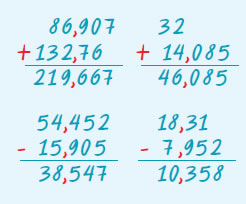 Ο Πολλαπλασιασμός δεκαδικών αριθμών γίνεται, όπως και των φυσικών αριθμών.
 
Τοποθετούμε στο αποτέλεσμα της πράξης την υποδιαστολή τόσες θέσεις από τα δεξιά προς τα αριστερά, όσα είναι συνολικά τα ψηφία στα δεκαδικά μέρη και των δύο παραγόντων.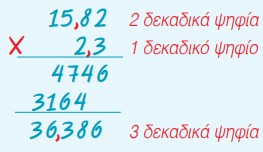 Η Διαίρεση δεκαδικού αριθμού με δεκαδικό αριθμό γίνεται, όπως και η ευκλείδεια διαίρεση.
 
Πολλαπλασιάζουμε το διαιρέτη και το διαιρετέο με την κατάλληλη δύναμη του 10 έτσι, ώστε ο διαιρέτης να γίνει φυσικός αριθμός.
Όταν εξαντληθεί το ακέραιο μέρος του διαιρετέου, "κατεβάζουμε" το μηδέν, ως πρώτο δεκαδικό ψηφίο από τον διαιρετέο και τοποθετούμε στο πηλίκο υποδιαστολή.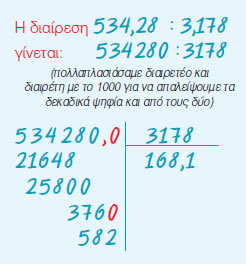 Όταν πολλαπλασιάζουμε με 0,1, 0,01, 0,001… ή όταν διαιρούμε ένα δεκαδικό αριθμό με 10, 100, 1000, … μεταφέρουμε την υποδιαστολή προς τα αριστερά μια, δυο, τρεις, … αντίστοιχα θέσεις.258  0,1 = 258 ή 258 : 10 = 25,8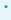 8,45  0,01 = 0,0845 ή
8,45 : 100 = 0,084512,45  0,001 = 0,01245 ή
12,45 : 1000 = 0,01245Όταν πολλαπλασιάζουμε ένα δεκαδικό αριθμό με 10, 100, 1000… μεταφέρουμε την υποδιαστολή του αριθμού προς τα δεξιά μία, δύο, τρεις, … θέσεις αντίστοιχα.28,34  10 = 283,438,0945  100 = 3809,451,3245  1000 = 1324,50,009  1000 = 9Οι Δυνάμεις των δεκαδικών αριθμών έχουν τις ιδιότητες των δυνάμεων των φυσικών αριθμών.
 
Το πλήθος των δεκαδικών ψηφίων, που έχει το αποτέλεσμα, προκύπτει από το πλήθος των δεκαδικών ψηφίων της βάσης επί τον εκθέτη της δύναμης.1.Να υπολογίσεις τα αθροίσματα: (α) 48,18 + 3,256 + 7,129 (β) 3,59 + 7,13 + 8,1952.Να υπολογίσεις τις διαφορές:
(α) 15,833 - 4,791
(β) 13,902 - 12,5025
(γ) 20,0005 - 12,501.3.Να κάνεις τις παρακάτω διαιρέσεις: (α) 579 : 48 (β) 314 : 25 (γ) 520 : 5,14 (δ) 49,35 : 74.Να κάνεις τις πράξεις: (α) 4,7 : 0,1 – 45 : 10 (β) 0,98 : 0,0001 – 6785 : 1000 (προηγούνται οι διαιρέσεις και μετά οι αφαιρέσεις)5. Η περίμετρος ενός τετραγώνου είναι 20,2. Να υπολογίσεις την πλευρά του.(2,5)2 =2,52=6,251 x 2 = 2(1,25)2 =1,252=1,56252 x 2 = 4(0,115)2 =0,1152=0,0132253 x 2 = 6(1,5)3 =1,53=3,3751 x 3 = 3(0,15)3 =0,153=0,0033752 x 3 = 6(0,5)4 =0,54=0,06251 x 4 = 4(0,15)4 =0,154=0,000506252 x 4 = 8